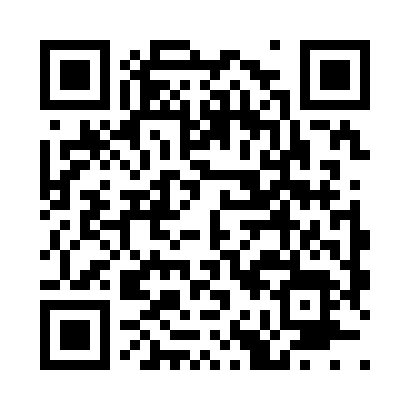 Prayer times for Vasa, Minnesota, USAMon 1 Jul 2024 - Wed 31 Jul 2024High Latitude Method: Angle Based RulePrayer Calculation Method: Islamic Society of North AmericaAsar Calculation Method: ShafiPrayer times provided by https://www.salahtimes.comDateDayFajrSunriseDhuhrAsrMaghribIsha1Mon3:375:301:155:238:5910:522Tue3:385:311:155:238:5910:513Wed3:395:321:155:238:5910:514Thu3:405:321:155:238:5810:505Fri3:415:331:165:238:5810:506Sat3:425:341:165:238:5810:497Sun3:435:341:165:238:5710:488Mon3:455:351:165:238:5710:479Tue3:465:361:165:238:5610:4610Wed3:475:371:165:238:5610:4511Thu3:485:371:175:238:5510:4412Fri3:505:381:175:238:5510:4313Sat3:515:391:175:238:5410:4214Sun3:525:401:175:228:5310:4115Mon3:545:411:175:228:5310:3916Tue3:555:421:175:228:5210:3817Wed3:575:431:175:228:5110:3718Thu3:585:441:175:228:5010:3619Fri4:005:451:175:228:4910:3420Sat4:015:461:175:218:4910:3321Sun4:035:471:175:218:4810:3122Mon4:045:481:175:218:4710:3023Tue4:065:491:175:218:4610:2824Wed4:075:501:175:208:4510:2725Thu4:095:511:175:208:4410:2526Fri4:115:521:175:208:4210:2327Sat4:125:531:175:198:4110:2228Sun4:145:541:175:198:4010:2029Mon4:155:551:175:188:3910:1830Tue4:175:561:175:188:3810:1731Wed4:195:571:175:188:3710:15